First Name of Application CV No 1644936Whatsapp Mobile: +971504753686 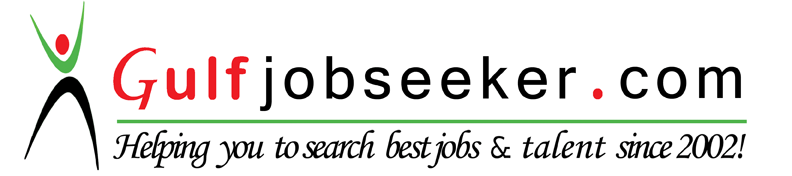 To get contact details of this candidate Purchase our CV Database Access on this link.http://www.gulfjobseeker.com/employer/services/buycvdatabase.php Objective	Obtain a position in a company where I can maximize my skills, my educational background and ability to work well with other people.Employment BackgroundVisa Officer / Follow up ClerkPhoenix Tour L.L.CNovember 2015 – February 2016 (Tourist Visa)Office No. 405, Business Point Building, Port Saeed, Deira, DubaiJob DescriptionTyping visas onlinePosting visas onlineReminding people of their last day to do exitChecking status of everyday visa applicationsChecking people who is already overstayed in the countryEnsuring all applications are correct and updatedAnswering customers’ inquiries regarding visasMarketing tour packages through social networking sitesCustomer Service Representative / Call Center AgentiQor Phils. Inc.Feb. 2013 – Oct. 2015Bldg. 36&37, Berthaphil 2, Jose Abad Santos Ave., Clark Freeport Zone, Pampanga PhilippinesJob DescriptionAnswer phones and respond to customer requestsSell product and place customer orders in computer systemProvide customers with product and service informationUp sell products and servicesTransfer customer calls to appropriate staffIdentify, research, and resolve customer issues using the computer systemComplete call logs and reportsSecretaryLagman Medical, Surgical ClinicMay 2011 – Feb. 201346- B Rue De Paree L and S Subd., Angeles CityJob DescriptionRepresents physicians by screening incoming telephone calls; recording and transmitting messages; scheduling, receiving, and announcing scheduled patients and visitors; screening unscheduled patients and visitors.Arranging referrals to other health care providers; scheduling appointments for consultations, x-rays, lab tests, physical therapy, MRI's, CT scans, etc.Ensures physician productivity by maintaining calendars; scheduling patient appointments; physician consultations; professional meetings, conferences; teleconferences, and travel.Provides historical reference by developing and utilizing filing and retrieval systems; maintaining patient records.Secures information by completing database back-ups.Maintains office supplies inventory by checking stock; anticipating needs; placing and expediting orders; verifying receipt.Keeps office equipment operating by following operating instructions; troubleshooting breakdowns; maintaining supplies; performing preventive maintenance; calling for repairs.Updates job knowledge by participating in educational opportunities; reading professional publications.COMPETENCYComputer LiterateFluent in English LanguageCustomer Service and Debt Collection SkillsOffice Equipment and OperationAptly skilled with Microsoft Office applicationTelephone ReceptionTime Management SkillsActive Listening SkillsPersonal InformationDate of Birth	: April 29, 1991Age		: 24 yrs. oldHeight		: 5’3”Civil Status	: SingleCitizenship	: FilipinoReligion	: Iglesia Ni CristoEducational AttainmentTertiary	 	New Era UniversityS.Y. 2007 - 2011	BS-PsychologySecondary		Megabyte CollegeS.Y. 2003 - 2007	Mabical Floridablanca, Pampanga	